ترقية وتعيين على درجة محاضر بكليات الجامعةعقدت لجنة شؤون المعيدين والمحاضرين ومدرسي اللغات ومساعدي الباحثين الجلسة لتاسعة  بتاريخ 22/2/1436هـ ، والجلسة العاشرة بتاريخ 13/3/1436هـ ،برئاسة سعادة وكيل الجامعة للدراسات العليا والبحث العلمي الأستاذ الدكتور محمد بن عبدالله الشايع ، والسادة أعضاء اللجنة ، وقد أفاد سعادة الأستاذ الدكتور محمد بن عبدالله الشايع أنه تم دراسة عدد أربعة وثلاثين  ملفاً من ملفات المرشحين للتعيين على الوظائف الأكاديمية والترقيات بكليات الجامعة المختلفة، وقد انتهت اللجنة إلى الموافقة على إجراء مقابلات لعشرة من المتقدمين على وظيفة معيد بكلية العلوم الطبية التطبيقية ،وكذلك الموافقة على إجراء مقابلات لستة عشر من المتقدمين على وظيفة معيد ومحاضر بكلية علوم الحاسب ، وجاءت موافقة معالي مدير الجامعة على ترقية المعيدة عبير بنت عبدالله دحيم الدوسري لدرجة محاضر بكلية العلوم  و الدراسات الإنسانية برماح قسم الدراسات الإسلامية، وتعيين منصور بن علي رشيد الغريب على درجة محاضر بكلية العلوم والدراسات الإنسانية بحوطة سدير قسم العلوم التربوية، هذا وقد أكد سعادته على أهمية مثل هذه التعيينات في تحقيق سعودة وظائف أعضاء هيئة التدريس وتزويد الجامعة بعدد من الكوادر الممميزة في مختلف التخصصات.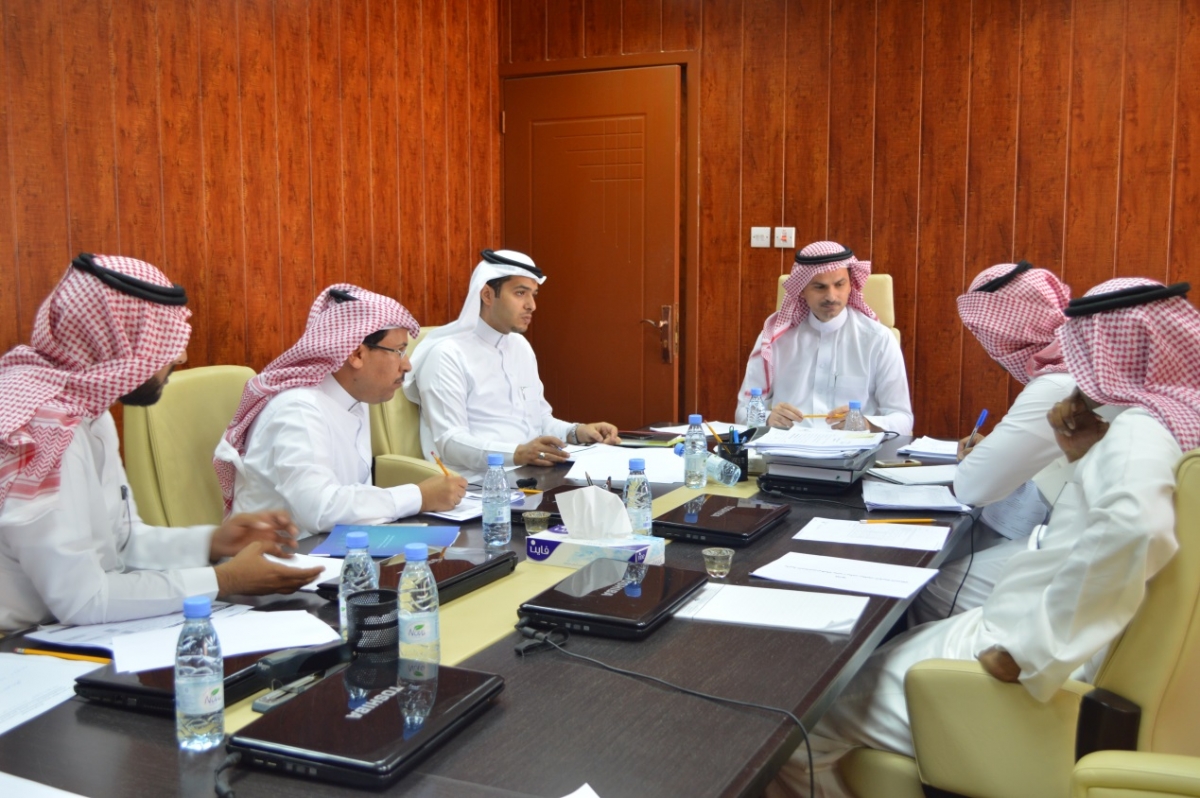 